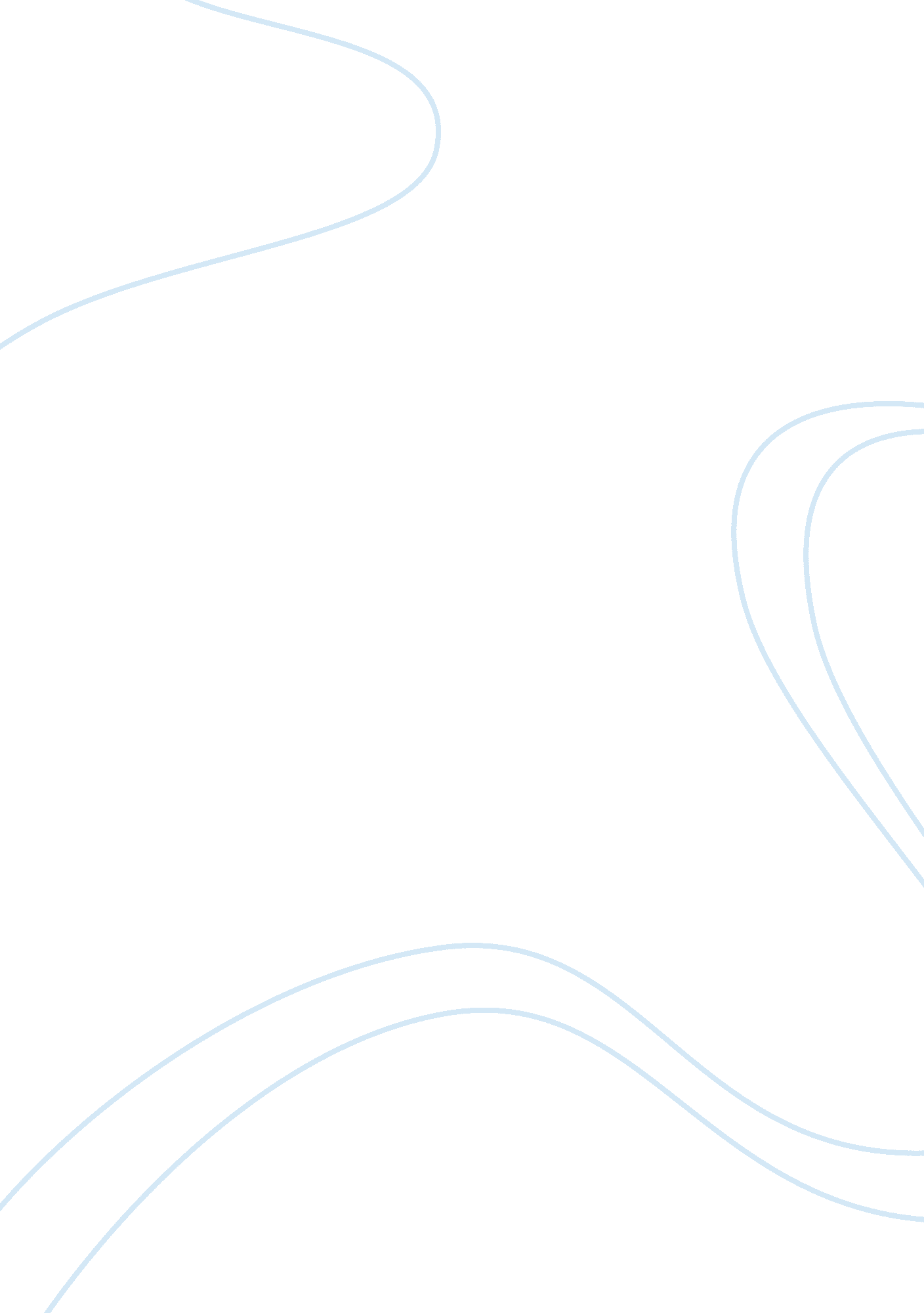 Northanger abbey arguementsLiterature, Books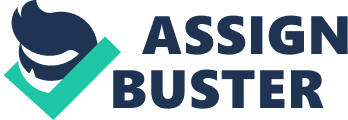 Catherine Is shown in situations common to teenagers. She faces frustration andpeer pressure. Plus, there are several examples In which the adults comment on the young people, either laughing at their behavior or cringingly it. Sub Argument # 1: Catherine faces new experiences and people in Bath, which helps her identify the significant difference people can have with one another, whether it is good or bad. Primary source quote # 1: " But, where youth and diffidence are united, it required uncommon steadiness of reason to resist the attraction of being called the most charming girl in the world. Catering's youth helps to make her gullible, or easily trusting. She Is somewhat won over by John's compliments, even though she finds him extremely annoying. Primary source quote # 2: Youth people with be young people, as your good mother says herself. You know I wanted you, when we first came, not to buy that sprigged muslin, but you would. Young people do not like to be always thwarted. " Mrs... Allen's allows Catherine to do what she wants, thinking that " young people" like to have it their way. But Catherine shows a lot of maturity by stating that she would appreciate some help In a strange new place. Secondary source quote # 1: " She raised her eyes towards him more fully than she had ever done before. " This is a climactic moment between Henry and Catherine. By looking at Henry " more fully," she sees him clearly and shows herself to him as a more mature adult, rather than as a young youth. Argument #2 -friendship: Making friends and trying to figure out true friends from false ones Is a major part In this novel. Friendships In this book symbolize growing up and maturing_ Sub Argument # 1: Catherine has to eventually give up her friendship with Isabella for a more mature friendship with Eleanor. Primary Source quote # 1: " There is nothing I would not do for those who are really my friends. I have no notion of loving people by halves, it is not my nature. My attachments are always excessively strong. " Isabella opinion on friendship is a bit confusing. She is selfish, but her attachment to Catherine seems to be very strong. Isabella seems to hint that she has high expectations for friendships especially when she emphasis's on people who are " really" her friends. Primary source quote # 2: " Catherine thought this reproach equally strange and unkind. Was it the part of a friend thus to expose her feelings to the notice of others? Isabella appeared to her ungenerous and selfish, regardless of everything but her own gratification. " Catherine begins to spot the lies within Isabella statements, which leads her to start doubting how good of a friend Isabella really Is. Secondary source quote # 1: " A few days passed away, and Catherine, though not allowing herself to suspect her friend, could not help watching her closely. The result of her observations were not agreeable. Isabella seemed an altered creature. " Catherine beings to actually watch and observe Isabella after being suspicious of her, and she begins to see Isabella as she really is which is disloyal and elfish. Argument # 3 - love: All kinds of love and relationships in this book are also linked to themes of growth and development. Catherine has to learn to tell apart between manipulative love and love that Is respectful and worth It. Sub Argument # deceitful Just as his sister Isabella Thorpe. Later on in the novel, her love for Henry increases significantly. Primary Source quote # 1: : " This sort of mysteriousness, which is always so becoming in a hero, threw a fresh grace in Catering's imagination around his persona and manners, and increased heranxietyto know more of him. " The words used to describe Henry here, " mysteriousness" and " hero," are related to Catering's " imagination. These words imply that Catherine might be seeing Henry as a romantic, fictional character rather than as a real person. Primary Source quote # 2: " His first purpose was to explain himself, and before they reached Mr... Allen's grounds he had done it so well, that Catherine did not think it could ever be repeated too often. She was assured of his affection; and that heart in return was solicited, which, perhaps, they pretty equally knew was already entirely his own. " Henrys proposal to Catherine is very sweet and sincere. His sense of humor plays well during his proposal, and since this novel is a comedy his humor may have symbolized love. Secondary source quote # 1: " Every young lady may feel for my heroine in this critical moment, for every young lady has at some time or other known the same agitation. All have been, or at least all have believed themselves to be, in danger from the pursuit of someone whom they wished to avoid; and all have been anxious for the attention of someone whom they wished to please. " Catherine finds herself to be stuck in a love triangle. She is loved by John Thorpe and craves for the attention of Henry. 